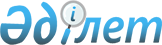 Балық шаруашылығы су тоғандарында балық және басқа су жануарларын аулаудың 2009 жылға арналған лимиттерін бекіту туралыҚазақстан Республикасы Үкіметінің 2009 жылғы 29 қаңтардағы N 79 Қаулысы



       "Жануарлар дүниесін қорғау, өсімін молайту және пайдалану туралы" Қазақстан Республикасының 2004 жылғы 9 шілдедегі 
 Заңына 
 сәйкес Қазақстан Республикасының Үкіметі 

ҚАУЛЫ ЕТЕДІ:






      1. Қоса беріліп отырған балық шаруашылығы су тоғандарында балық және басқа су жануарларын аулаудың 2009 жылға арналған лимиттері бекітілсін.





      2. Қазақстан Республикасы Ауыл шаруашылығы министрлігінің Балық шаруашылығы комитеті заңнамада белгіленген тәртіппен балық шаруашылығы су тоғандарында балық және басқа су жануарларын аулаудың 2009 жылға арналған квоталарын бекітілген лимиттер негізінде шаруашылық жүргізуші субъектілер арасында бөлуді қамтамасыз етсін.





      3. Осы қаулы ресми жарияланған күнінен бастап қолданысқа енгізіледі.

      

Қазақстан Республикасының




      Премьер-Министрі                          К. Мәсімов


                                              Қазақстан Республикасы                                                      Үкіметінің



                                             2009 жылғы 29 қаңтардағы



                                                 N 79 қаулысымен



                                                    бекітілген





      Балық шаруашылығы су тоғандарында балық және басқа су





 


      жануарларын аулаудың 2009 жылға арналған лимиттері





      




Ескерту. Лимиттеріне өзгерту енгізілді - ҚР Үкіметінің 2009.03.20. 


 N 379 


 (қолданысқа енгізілу тәртібін 


 2-т 


. қараңыз) Қаулысымен.







                          Ақмола облысы







                            Ақтөбе облысы


 

                        





Шығыс Қазақстан облысы







                          Жамбыл облысы



                     





Батыс Қазақстан облысы







                      Қарағанды облысы







                Солтүстік Қазақстан облысы







                          Қостанай облысы







                        Қызылорда облысы







                     Оңтүстік Қазақстан облысы





      Ескерту. Жаңа бөлімдермен толықтырылды - ҚР Үкіметінің 2009.03.20. 


 N 379 


 (қолданысқа енгізілу тәртібін 


 2-т 


. қараңыз) Қаулысымен.



      





Жайық-Каспий бассейні







Балқаш көлі және Іле өзенінің сағасы







Алакөл көлдер жүйесі







Қапшағай су қоймасы







Бұқтырма су қоймасы







Зайсан көлі







Шүлбі су қоймасы







Шығыс Қазақстан облысы шегіндегі Ертіс өзені







Арал теңізі







Сырдария өзені







Шардара су қоймасы







Есіл өзені







Қ.Сәтпаев атындағы арна







Павлодар облысы



      

Ескертпе:




      ғылыми-зерттеу жұмыстары бойынша аулау тәртібін бекітілген лимиттер (квоталар) шегінде белгіленген тәртіппен уәкілетті орган айқындайды;



      балық және басқа да су жануарларын мемлекеттік тапсырыс шеңберінде ғылыми мақсатта аулауға арналған квотаны уәкілетті орган айқындайды;



      аулау балық аулауға арналған шарт негізінде уәкілетті орган бекіткен нысан бойынша жүзеге асырылады;



      * ғылыми-зерттеу жұмыстарын ескере отырып.



      ** 3 тоннадан аспайтын балык аулау лимиті бар жергілікті маңызы бар балық шаруашылығы су тоғандары.



      ***ғылыми зерттеулер жүргізу үшін теңізде бекіре тәріздестерді, ұсақ шағын, жергілікті және қолтық балықтарды, Жайық өзенінде пілмайды және Ертіс өзені сағасындағы су тоғандарында бекіре тәріздестерді аулауға квоталар бөлуді әрбір ғылыми тақырып бөлінісінде уәкілетті орган жүргізеді.



      


Ескерту. Ескертпе толықтырылды - ҚР Үкіметінің 2009.03.20. 


 N 379 


 (қолданысқа енгізілу тәртібін 


 2-т 


. қараңыз) Қаулысымен.



					© 2012. Қазақстан Республикасы Әділет министрлігінің «Қазақстан Республикасының Заңнама және құқықтық ақпарат институты» ШЖҚ РМК
				
Су тоғандары

Барлығы, тонна

Балықтардың түрлері

Балықтардың түрлері

Балықтардың түрлері

Балықтардың түрлері

Балықтардың түрлері

Балықтардың түрлері

Балықтардың түрлері

Балықтардың түрлері

Балықтардың түрлері

Су тоғандары

Барлығы, тонна

мөңке

табан

тұқы (сазан)

ақсағалар

шортан

алабұға

торта

оңғақ

көксерке

1

2

3

4

5

6

7

8

9

10

11

Балықты көлі

3,0

3,0

-

-

-

-

-

-

-

-

Батпақкөл көлі

3,0

1,5

-

0,5

-

0,5

0,5

-

-

-

Көктек көлі

3,2

2,8

-

0,4

-

-

-

-

-

-

Вячеслав су қоймасы

25,4

-

11,0

3,0

0,5

2,1

3,2

2,1

-

3,5

Ченчарка көлі

3,2

3,0

-

0,2

-

-

-

-

-

-

Жалтыркөл көлі

3,0

3,0

-

-

-

-

-

-

-

-

Ақбейіт бөгеті

3,3

1,5

0,3

-

-

-

0,5

1,0

-

-

Жаркөл көлі

3,0

1,8

0,2

0,2

-

-

-

0,4

0,4

-

Ұзынкөл көлі

3,0

3,0

-

-

-

-

-

-

-

-

Барсен көлі

3,4

0,9

-

0,9

-

0,4

1,2

-

-

-

Жаралыкөл көлі

3,0

3,0

-

-

-

-

-

-

-

-

Қожакөл көлі

14,0

14,0

-

-

-

-

-

-

-

-

Қоржынкөл көлі

3,9

3,9

-

-

-

-

-

-

-

-

Шошқалы көлі

3,5

3,5

-

-

-

-

-

-

-

-

Жөкей көлі

6,0

-

-

3,0

3,0

-

-

-

-

-

Ащыкөл көлі

7,2

4,2

-

3,0

-

-

-

-

-

-

Қасқат көлі

6,3

-

1,8

2,0

-

0,5

2,0

-

-

-

Құрбет көлі

3,8

-

2,7

0,3

-

0,5

0,3

-

-

-

Сілеті су қоймасы

10,9

-

5,5

-

-

1,8

1,2

0,6

-

1,8

Жаркөл көлі

6,2

6,2

-

-

-

-

-

-

-

-

Қалмақкөл көлі

3,2

3,2

-

-

-

-

-

-

-

-

Қопа көлі

4,0

-

0,9

1,2

-

-

1,0

0,9

-

-

Чаглинск су қоймасы

7,0

-

0,7

0,7

-

3,4

1,2

1,0

-

-

Алакөл көлі

3,0

3,0

-

-

-

-

-

-

-

-

Біртабан көлі

30,2

9,2

13,7

0,9

-

2,0

1,0

2,0

0,8

0,6

Жәнібек-Шалқар көлі

27,1

9,0

14,0

0,4

-

1,0

0,5

1,0

0,5

0,7

Көктал көлі

34,1

8,8

20,0

0,1

-

2,0

1,0

1,0

-

1,2

Құмдыкөл көлі

8,3

4,8

3,0

0,2

-

0,2

-

-

-

0,1

Саумалкөл көлі

3,0

3,0

-

-

-

-

-

-

-

-

Ұялы-Шалқар көлі

11,2

1,0

8,0

0,7

-

0,5

0,2

0,3

-

0,5

Шалқар көлі

95,7

12,5

62,3

1,0

-

6,4

3,0

4,0

0,6

5,9

Щие-Шалқар көлі

6,0

2,0

3,0

-

-

1,0

-

-

-

-

Шолақ көлі

62,2

9,3

36,5

5,0

-

3,8

1,8

3,2

0,3

2,3

Донская бөгеті

8,0

7,0

-

1,0

-

-

-

-

-

-

Ұялы көлдер жүйесі

8,6

2,3

3,8

0,3

-

0,7

0,2

1,0

-

0,3

Қоянды су қоймасы

4,0

3,0

-

0,5

0,5

-

-

-

-

-

Жарлыкөл көлі

7,0

7,0

-

-

-

-

-

-

-

-

Майбалық көлі

9,0

9,0

-

-

-

-

-

-

-

-

Балықтыкөл көлі

3,0

1,5

-

0,5

-

-

-

0,5

0,5

-

Белое көлі

3,0

2,4

-

-

-

-

-

-

0,6

-

Қараадыр көлі

3,0

1,0

1,5

-

-

-

-

-

-

0,5

Бүгітбай көлі

3,0

3,0

-

-

-

-

-

-

-

-

Красноборское көлі

5,2

2,2

-

-

-

-

2,7

0,3

-

-

Құндыкөл көлі

6,0

-

-

0,9

-

-

3,6

1,5

-

-

Бозайғыр көлі

3,2

2,6

-

-

-

-

0,6

-

-

Бурабай көлі

15,8

-

-

-

0,06

-

2,24

6,72

6,78

-

Үлкен Шабақты көлі

35,3

-

0,08

-

14,61

-

20,54

0,07

-

-

Кіші Шабақты көлі

27,4

-

2,85

-

-

-

-

24,55

Щучье көлі

26,1

-

-

-

3,6

0,65

14,12

7,47

0,26

-

Қотыркөл көлі

6,45

-

5,24

0,04

-

-

1,17

-

Өзге де су тоғандары**

255,75

183,54

7,36

22,51

2,2

7,6

12,47

12,87

7,1

0,1

Жиыны*

843,1

345,64

204,43

49,45

24,47

35,05

76,24

47,93

17,84

42,05

Су тоғандары

Барлығы, тонна

Балықтардың түрлері

Балықтардың түрлері

Балықтардың түрлері

Балықтардың түрлері

Балықтардың түрлері

Балықтардың түрлері

Балықтардың түрлері

Балықтардың түрлері

Балықтардың түрлері

Балықтардың түрлері

Балықтардың түрлері

Су тоғандары

Барлығы, тонна

көксерке

мөңке

тұқы (сазан)

шортан

табан

алтын мөңке

торта

алабұға

аққайраң

оңғақ

жайын

1

2

3

4

5

6

7

8

9

10

11

12

13

Қызылсу су қоймасы

2,987

-

-

0,518

0,35

-

-

-

2,119

-

-

-

Сазды су қоймасы

2,13

-

0,315

-

0,37

-

-

0,175

-

-

-

Қарғалы су қоймасы

11,85

-

1,165

0,908

1,105

3,482

-

3,07

2,12

-

-

-

Ақтөбе су қоймасы

28,931

0,512

8,349

0,81

-

9,495

-

4,89

3,115

1,76

-

-

Мағаджан су қоймасы

6,44

-

3,12

-

1,95

-

-

1,37

-

-

-

Ащыбек су қоймасы

1,538

-

0,745

-

0,306

-

-

-

0,487

-

-

-

Ойыл өзені, Щиқұдықтан-Ойыл ауылына дейін Алтықарасу ауылынан Щибұлақ ауылына дейін

3,243

-

1,085

-

0,527

-

-

0,279

0,434

-

0,775

0,143

Ор өзені, Құмсай ауылынан - Бөгетсай ауылына дейін

2,65

-

1,325

-

0,397

0,663

-

-

0,265

-

-

-

Қыил өзені, Темір ауылынан-Шиқұдыққа дейін

2,16

-

0,92

-

0,405

-

-

-

0,218

-

0,22

0,397

Үлкен Қобда өзені, Жарық ауылынан Жиренқопа ауылына дейін

2,2

-

0,968

-

0,44

0,33

-

0,11

0,352

-

-

-

Сазды өзені

2,41

-

0,73

0,11

0,31

-

-

0,64

0,62

-

-

-

Сабындыкөл көлі, Қобда ауданы

2,315

-

2,315

-

-

-

-

-

-

-

-

-

Соркөл көлі, Мұғалжар ауданы

3,11

-

1,1

0,83

0,84

-

-

-

0,34

-

-

-

Соркөл көлі, Алға ауданы

2,385

-

-

-

0,314

-

-

-

-

-

2,071

-

Мұқан тоғаны

1,081

-

0,842

-

-

-

-

-

0,239

-

-

Яблуновский тоғаны

0,811

-

0,572

0,239

-

-

-

-

-

-

-

-

Ақшат тоғаны

0,319

-

0,319

-

-

-

-

-

-

-

-

-

Облденсаулық бөлімінің тоғаны

1,48

-

0,54

0,16

0,27

-

-

0,3

0,21

-

-

-

Ырғыз өзені

5,8

-

2,2

1,8

1,1

-

-

-

0,7

-

-

-

Ырғыз-Торғай көлдер жүйесі

243,0

-

42

68

31

32

18

15

22

10

5

-

Айке көлі

3,54

-

3,54

-

-

-

-

-

-

-

-

-

Қарақамыскөл көлі

6,14

-

2,59

1,58

0,43

-

-

0,69

0,54

0,31

-

-

Сабындыкөл көлі

9,02

-

1,1

1,11

1,04

1,02

-

1,07

1,45

1,17

1,06

-

Жыңғылды-Түбеккөл көлі

1,51

-

0,59

-

-

0,4

-

0,1

0,26

0,16

-

-

Жайсан тоғаны

2,51

-

1,07

0,77

-

-

-

-

0,67

-

-

-

Қарабілезік тоғаны

1,76

-

0,69

0,42

-

-

-

-

0,65

-

-

-

Жаныскөл көлі

4,65

-

1,33

1,36

0,55

0,24

-

0,27

0,37

0,25

0,28

-

Қарақоға көлі

3,90

-

1,21

1,0

0,35

0,30

-

0,27

0,38

0,39

-

-

Көккөл көлі

4,26

-

1,91

1,34

0,27

-

-

0,28

0,23

0,23

-

-

Шолақкөл көлі

6,71

-

2,76

2,23

0,02

0,12

-

0,45

0,50

0,32

0,31

-

Өтегенкөл көлі

2,88

-

0,53

1,04

0,42

-

-

0,22

0,32

0,24

0,11

-

Жиыны*

373,72

0,512

85,93

84,255

42,764

49,32

18

27,639

42,134

14,83

9,826

0,54

Су тоғандары

Барлығы, тонна

Балықтардың түрлері

Балықтардың түрлері

1

2

3

4

Марқакөл көлі

40,9

майқан

хариус

Марқакөл көлі

40,9

31,1

9,8

Су тоғандары

Барлығы, тонна

Балықтардың түрлері

Балықтардың түрлері

Балықтардың түрлері

Балықтардың түрлері

Балықтардың түрлері

Балықтардың түрлері

Балықтардың түрлері

Балықтардың түрлері

Балықтардың түрлері

Балықтардың түрлері

Балықтардың түрлері

Су тоғандары

Барлығы, тонна

шортан

табан

тұқы (сазан)

көксерке

мөңке

ақ амур

ақмарқа

торта

алабұға

аққайран

жыланбас

1

2

3

4

5

6

7

8

9

10

11

12

Тасөткөл су қоймасы

12,47

-

6,74

0,14

3,87

1,35

-

-

0,37

-

-

-

Қаракөл көлі

12,65

1,05

0,32

2,06

-

-

-

0,64

2,76

1,78

2,02

2,02

Билікөл көлі

18,43

-

2,36

2,88

4,41

4,18

-

-

0,86

-

-

3,74

Ақкөл көлі

17,75

-

3,27

0,23

2,69

9,29

-

-

0,98

-

-

1,29

Шу өзені бассейнінің су тоғандары

50,92

4,22

1,31

8,27

-

-

0,19

2,57

11,08

7,14

8,07

8,07

Ассы өзені бассейнінің су тоғандары

8,05

-

1,23

0,90

2,30

2,18

-

-

0,27

-

-

1,17

Талас өзені бассейнінің су тоғандары

18,93

-

3,58

0,25

2,95

10,20

0,27

-

0,27

-

-

1,41

Өзге де су тоғандары**

2,68

-

0,13

0,66

1,34

0,55

-

-

-

-

-

-

Жиыны*

141,8

5,27

18,94

15,39

17,56

27,75

0,46

3,21

16,59

8,92

10,09

17,7


Су тоғандары



барлығы, тонна



Балық түрлері



Балық түрлері



Балық түрлері



Балық түрлері



Балық түрлері



Балық түрлері



Балық түрлері



Балық түрлері



Балық түрлері



Балық түрлері



Балық түрлері



Балық түрлері



Балық түрлері



Балық түрлері



Балық түрлері



Су тоғандары



барлығы, тонна



көксерке



шортан



аққайран



қызыл қанат



табан



торта



қаракөз



мөңке



оңғақ



көктыран



алабұға



ақмарқа



жайын



тұқы (сазан)



густера



1



2



3



4



5



6



7



8



9



10



11



12



13



14



15



16



17



Бітік су қоймасы



69,730



15,02



9,42




-




2,03



2,12



8,31




-




9,350



1,21




-




2,05



8,06



8,02



4,14


-


Дөңгелек су қоймасы



26,510



1,17



1,25



2,08



4,29



4,31


-

-


2,78



1,85



-



4,36



1,08



1,73



1,61


-


Сарышығанақ көлі (оңтүстік бөлігі)



10,44



0,1


-

-


3,2



3,3



2,6



-



0,3



0,06



0,8



0,6



0,1



-



0,1



-



Рыбный Сокрыл көлі



25,0



2,3



5,2



-



-



6,0



-



-



3,2



2,0



-



1,8



-



-



4,5



-



Шалқар көлі



579,4



135,7



8,0



-



7,8



287,6



-



57,9



15,4



3,20



-



14,1



-



-



49,7



-



Вильная өзені



0,686



-



0,107



0,157



-



0,053



-



-



-



-



-



0,325



-



-



0,004



-



Барбастау өзеніндегі су қоймасы



3,059



-



0,927



0,295



0,140



0,798



0,262



-



0,354



0,171



-



0,112



-



-



-



-



Жаңакүш су қоймасы



2,960



-



-



0,060



0,216



0,098



0,121



-



-



0,115



-



2,350



-



-



-



-



Қоғалы көлі



31,87



5,81



4,54



-



1,73



1,89



5,40



-



5,10



0,47



-



1,37



-



-



5,56



-



Қараоба өзеніндегі су қоймасы



6,96



1,26



-



-



0,28



0,27



0,44



-



2,11



0,13



-



0,26



-



-



2,21



-



Мұратсай су қоймасы



10,30



2,10



-



-



1,24



-



0,35



-



2,13



-



-



0,64



-



-



3,84



-



Солянка өзеніндегі су қоймасы



1,285



-



0,130



-



0,135



0,179



-



-



0,190



0,132



-



0,519



-



-



-



-



Өзге де су тоғандары**



7,3



0,96



0,34



-



0,4



0,7



0,61



-



1,93



0,02



0,06



1,46



-



-



0,71



0,11



Жиыны*



775,5



164,42



29,914



2,592



21,461



307,318



18,093



57,9



42,844



9,358



0,14



29,946



9,24



9,75



72,414



0,11


Су тоғандары

Барлығы, тонна

Балықтардың түрлері

Балықтардың түрлері

Балықтардың түрлері

Балықтардың түрлері

Балықтардың түрлері

Балықтардың түрлері

Балықтардың түрлері

Балықтардың түрлері

Балықтардың түрлері

Балықтардың түрлері

Балықтардың түрлері

Балықтардың түрлері

Су тоғандары

Барлығы, тонна

тарақ балық

оңғақ

шортан

табан

тұқы (сазан)

көксерке

мөңке

торта

алабұға

аққайран

көкшұбар балық

ақсаха

1

2

3

4

5

6

7

8

9

10

11

12

13

14

Ақтасты су қоймасы

10,0

-

-

-

-

7,0

-

0,5

1,5

0,5

-

0,5

-

Рудничное көлі

5,3

-

-

-

-

1,0

-

3,1

-

1,2

-

-

-

Жезді су қоймасы

4,5

-

-

-

-

2,0

-

2,5

-

-

-

-

-

Барақкөл көлі

10,0

-

-

-

-

-

-

10,0

-

-

-

-

-

Қаракөл көлі

4,0

-

-

-

-

0,3

-

3,5

-

0,2

-

-

-

Балықтыкөл көлі

12,0

0,4

-

-

-

-

-

3,3

-

-

-

-

8,3

Қырауқамыс көлі

3,0

3,0

Қойтас көлі

6,3

-

-

-

-

3,0

-

3,3

-

-

-

-

-

Шерубай-Нұра су қоймасы

19,8

-

-

-

5,6

-

0,4

5,2

3,8

4,8

-

-

-

Ащысуйское су қоймасы

5,1

-

-

0,6

-

0,4

-

2,8

1,0

0,3

-

-

-

Кеңгір су қоймасы

12,3

-

-

-

-

0,7

-

4,8

-

0,5

-

-

-

Сарысу өзені

6,0

-

-

0,2

-

1,5

-

3,8

0,3

0,2

-

-

-

Тоқсымақ көлі

5,0

-

-

-

0,4

1,8

-

2,4

-

0,4

-

-

-

Сасықкөл көлі

36,479

-

-

-

3,046

0,862

2,218

13,542

3,340

7,105

6,366

-

-

Самарқанд су қоймасы

50,0

-

-

0,5

20,0

1,0

1,2

25,0

0,8

1,5

-

-

Теміртау бөгеті

3,030

-

1,230

-

-

1,150

-

0,650

-

-

-

-

Қарасай бөгеті

3,0

-

-

1,0

-

0,500

-

0,500

0,500

0,500

-

-

-

Қорғанкөл көлі

5,4

-

-

-

-

-

-

5,4

-

-

-

-

-

Мұхтар бөгеті

3,2

-

-

-

-

-

-

3,2

-

-

-

-

-

Ботақара көлі

5,9

-

-

-

-

-

-

5,9

-

-

-

-

-

Жұмабек бөгеті

3,9

-

-

-

-

-

-

2,5

-

1,4

-

-

-

Қоскөл көлі

5,0

-

-

-

-

-

5,0

-

-

-

-

Ынтымақ су қоймасы

8,067

-

-

-

0,924

0,666

-

5,786

0,32

0,371

-

-

-

Нұра өзені

4,312

-

-

-

1,032

0,126

0,625

1,244

0,639

0,646

-

-

-

Ащысу өзені

3,0

-

-

0,8

-

-

-

0,4

1,0

0,8

-

-

-

Өзге де су тоғандары**

67,882

-

0,120

3,045

2,350

12,502

0,200

35,959

6,512

7,194

-

-

-

Жиыны*

302,47

0,400

1,350

6,145

33,352

45,606

4,243

153,281

19,71

23,216

6,366

0,5

8,3

Су тоғандары

Барлығы, тонна

Балықтардың түрлері

Балықтардың түрлері

Балықтардың түрлері

Балықтардың түрлері

Балықтардың түрлері

Балықтардың түрлері

Балықтардың түрлері

Балықтардың түрлері

Су тоғандары

Барлығы, тонна

мөңке

табан

тұқы (сазан)

ақсағалар

шортан

алабұға

торта

гаммарус

1

2

3

4

5

6

7

8

9

10

Баян көлі

17,1

3

-

-

-

-

-

-

14,1

Сергеевское су қоймасы

73

5

23

15

15

7

5

3

-

Үлкен Таранғұл көлі

90

15

20

30

5

10

5

5

-

Кіші Таранғұл көлі

35

8

-

8

5

-

14

-

Ақсуат көлі

5

5

-

-

-

-

-

Широкое көлі

5

4

-

-

-

0,5

0,5

-

Грачи көлі

3

2,5

-

0,5

-

-

-

Арлагүл көлі

3

3

-

-

-

-

-

Болыное Долгое көлі

4

3

-

0,5

0,5

-

-

Тереңкөл көлі

3

3

-

-

-

-

-

Шағлы-Теңіз көлі

10

10

-

-

-

-

-

Жақсы-Жаңғызтау көлі

17

-

5

-

7

2

2

1

-

Алва көлі

20

20

-

-

-

-

-

Башкирское көлі

5

3

-

1

1

-

-

Үлкен Балықты көлі

15

15

-

-

-

-

-

Қалдар көлі

3

3

-

-

-

-

Кіндікті көлі

10

5

-

3

-

-

2

-

Лебеденок көлі

3

3

-

-

-

-

-

Горькое (Казанка) көлі

3

3

-

-

-

-

-

Гусиное көлі

3

3

-

-

-

-

-

Екатериновское Үлкен көлі

4

2

-

-

1

-

1

-

Могильное көлі

4

4

-

-

-

-

-

Питное (Островское) көлі

5

4

-

0,5

0,5

-

37,5

Щитово көлі

4

4

-

-

-

-

Ястребиновское көлі

4

4

-

-

-

-

Питное көлі

10

10

-

-

-

-

Половинное көлі

10

10

-

-

-

-

Белое Сумное көлі

4

3

-

1

-

-

Белое (дом) көлі

3

2

-

-

-

-

1

Лебяжье көлі

20

8

-

3

2

-

7

Лебяжье (Налобино) көлі

4

-

-

4

-

Плоское көлі

5

3

-

-

0,5

-

1,5

Полковниково көлі

4

2

-

-

1

-

1

Рыбное көлі

5

5

-

-

-

-

Рявкино көлі

4

4

-

-

-

-

Сергино көлі

3

3

-

-

-

-

Соленое көлі

4,5

-

-

-

4,5

-

Сумное көлі

4

3

-

1

-

-

Сливное көлі

3,5

3,5

-

-

-

-

Якуш көлі

10

-

-

-

10

-

-

Бексейіт көлі

3

1

-

2

-

-

-

Жақсы-Жаркөл көлі

6

5

-

-

-

-

1

-

Салқынкөл көлі

4

4

-

-

-

-

-

Ұлыкөл көлі

40

18

-

15

-

1

6

-

Үлкен-Жарма көлі

7

7

-

-

-

-

-

Зеленогайская бөгеті

5

3,4

-

1,6

-

-

-

Құмдыкөл көлі

5

5

-

-

-

-

-

Козловское көлі

3

2

-

1

-

-

-

Пестрое көлі

6

4

-

1

0,5

-

0,5

-

Белое Большое көлі

5

1

3

1

-

-

-

Есіл өзені жайылмасымен

70

35

6,4

-

-

12,1

7,3

9,2

-

Питное (Пресновское) көлі

50,5

-

-

-

-

-

-

-

50,5

Горькое (Островское) көлі

38,2

-

-

-

-

-

-

-

38,2

Питное (Островское) көлі

37,4

-

-

-

-

-

-

-

37,4

Өзге де су тоғандары**

306,7

287,3

0,6

4,9

4,5

3,4

5,2

0,8

-

Жиыны*

1029

563,7

58,0

90,0

62,0

36,0

54,0

25,0

140,2


Су тоғандары



Барлығы, тонна



Балықтардың түрлері



Балықтардың түрлері



Балықтардың түрлері



Балықтардың түрлері



Балықтардың түрлері



Балықтардың түрлері



Балықтардың түрлері



Су тоғандары



Барлығы, тонна



мөңке




 


табан



тұқы



ақсағалар



шортан



торта



оңғақ



1



2



3



4



5



6



7



8



9



Жоғарғы Тобыл су қоймасы



200,0



-



110,0



10,0



70,0



10,0



-



-



Қаратомар су қоймасы



110,0



-



80,0



10,0



10,0



10,0



-



-



Жол жүрген көлі



6,0



6,0



-



-



-



-



-



-



Үлкен Бөрлі көлі



6,0



6,0



-



-



-



-



-



-



Жақсы-Алакөл көлі



6,0



6,0



-



-



-



-



-



-



Ақкөл көлі Жангелді ауданы



74,4



-



-



74,4



-



-



-



-



Қарасор көлі Жангелді ауданы 



16,52



-



-



12,1



-



4,42



-



-



Шүмекті көлі



5,0



0,5



-



2,0



-



2,0



-



0,5



Қарамыс көлі



3,0



3,0



-



-



-



-



-



-



Үлкен қопа көлі



4,0



4,0



-



-



-



-



-



-



Шағыркөл көлі



3,0



3,0



-



-



-



-



-



-



Сасықкөл көлі



10,0



10,0



-



-



-



-



-



-



Қойбағар көлі



16,0



12,0



-



-



-



2,0



2,0



-



Тонтігер көлі



12,0



12,0



-



-



-



-



-



-



Құнайжаркөл көлі



51,0



-



51,0



-



-



-



-



-



Алакөл көлі (Мокрое)



12,0



12,0



-



-



-



-



-



-



Алакөл көлі Меңдіқара ауданы



9,0



9,0



-



-



-



-



-



-



Үлкен Қоскөл көлі Федоров ауданы



3,0



3,0



-



-



-



-



-



-



Сарыкөл көлі



12,5



2,5



-



-



-



6,0



4,0



-



Бозшакөл көлі



12,0



12,0



-



-



-



-



-



-



Речное көлі



38,0



-



36,0



-



-



2,0



-



-



Бабье көлі



3,0



0,5



1,0



-



-



0,5



-



1,0



Ақжан көлі (Большое Неклюдово)



8,5



4,0



-



-



2,5



2,0



-



Большое көлі Ұзынкөл ауданы 513



3,0



3,0



-



-



-



-



-



-



Ортакөл көлі



3,0



1,5



-



-



-



1,5



-



-



Шошқалы көлі



20,0



10,0



-



-



-



10,0



-



-



Куренное көлі



3,0



2,0



-



0,5



-



0,5



-



-



Жарқайың көлі



12,0



12,0



-



-



-



-



-



-



Жақсы Алакөл көлі



5,0



5,0



-



-



-



-



-



-



Тоқтас көлі



15,0



10,0



-



5,0



-



-



-



-



Сабынкөл көлі



5,0



5,0



Жаркөл көлі Қостанай ауданы



5,0



-



5,0



-



-



-



-



-



Колесниково көлі



5,0



-



-



5,0



-



-



-



-



Сұлукөл көлі



3,0



3,0



-



-



-



-



-



-



Қабырға өзені



6,0



2,0



-



2,5



-



1,5



-



-



Торғай өзені



6,0



-



-



3,0



-



3,0



-



-



Ұлқаяқ өзені



5,0



-



-



2,0



-



3,0



-



-



Шортанды өзені



5,0



-



-



2,0



-



3,0



-



-



Өзге де су тоғандары**



197,15



183,95



3,7



2,0



-



7,97



-



1,95



Жиыны*



919,07



342,95



286,7



130,5



80,0



67,97



8,0



2,95


Су тоғандары

Барлығы, тонна

Балықтардың түрлері

Балықтардың түрлері

Балықтардың түрлері

Балықтардың түрлері

Балықтардың түрлері

Балықтардың түрлері

Балықтардың түрлері

Балықтардың түрлері

Балықтардың түрлері

Балықтардың түрлері

Балықтардың түрлері

Балықтардың түрлері

Балықтардың түрлері

Балықтардың түрлері

Балықтардың түрлері

Су тоғандары

Барлығы, тонна

торта

табан

тұқы (сазан)

аққайран

дөңмаңдай

қызыл қанат

мөңке

жылан бас балық

алабұға

Шортан

ақмарқа

қылыш балық

көксерке

жайын

ақ амур

1

2

3

4

5

6

7

8

9

10

11

12

13

14

15

16

17

Қамыстыбас көлдер жүйесі

286

86

75,0

19,0

45

15,0

13,0

12,0

21

Ақшатау көлдер жүйесі

110,0

26,0

38,0

16,0

15,0

2,0

3,0

2,0

8,0

Қандыарал көлдер жүйесі

25,0

5,03

2,72

3,94

-

1,64

3,54

5,18

1,4

-

-

0,3

0,22

-

-

1,03

Телікөл көлдер жүйесі

33,03

8,1

8,14

6,98

-

1,03

-

3,01

0,91

-

0,96

1,92

-

0,46

1,01

0,51

Нансай көлдер жүйесі

32,10

10,83

7,9

6,35

0,33

0,41

1,7

2,12

1,4

-

-

0,27

-

0,28

-

0,51

Жаңадария көлдер жүйесі

40,11

10,06

11,33

7,2

0,21

0,51

2

5,47

0,46

-

1,03

0,41

-

0,51

0,44

0,48

Қараөзек көлдер жүйесі

47,32

7,8

10,8

7,2

0,51

1,33

3,02

9,76

1,3

-

1,96

1,06

-

0,97

0,51

1,04

Қуандария көлдер жүйесі

71

13,2

24,3

14,5

2,3

6,2

3,2

5,2

1,5

0,6

Ақсай көлдер жүйесі

15,3

3,0

4,6

1,5

1,5

2,0

1,5

1,20

Қараскөл көлі

6,6

0,20

0,10

1,60

0,30

0,50

3,10

0,10

0,70

Серкеш көлі

14,40

2,0

3,0

0,60

2,10

1,00

2,40

0,40

0,20

0,70

0,40

1,6

Құмшынкөл көлі

4,60

2,30

0,90

1,10

0,30

Қоғалыкөл көлі

5,60

2,10

0,90

1,30

1,30

Өзге де су тоғандары**

1,81

0,09

0,20

0,30

0,70

0,40

0,12

Жиыны*

692,87

176,71

187,66

85,07

7,55

4,92

79,96

34,64

14,57

20,0

20,65

4,96

15,3

35,2

1,96

3,57

Су тоғандары

Барлығы, тонна

Балықтардың түрлері

Балықтардың түрлері

Балықтардың түрлері

Балықтардың түрлері

Балықтардың түрлері

Балықтардың түрлері

Балықтардың түрлері

Балықтардың түрлері

Балықтардың түрлері

Балықтардың түрлері

Су тоғандары

Барлығы, тонна

шортан

табан

тұқы (сазан)

көксерке

ақмарқа

торта

дөңмаңдай

жайын

жыланбас балық

мөңке

1

2

3

4

5

6

7

8

9

10

11

12

Бөген су қоймасы

40,1

-

15,4

1,3

4,1

1,0

12,2

1,0

0,5

0,5

4,1

Өзге де су тоғандары* *

1,44

0,12

0,08

0,49

-

0,10

0,05

-

-

0,40

0,20

Жиыны*

41,54

0,12

15,48

1,79

4,1

1,1

12,25

1,0

0,5

0,9

4,3


Балық және басқа су жануарларының түрлері



Су тоғандарының атауы



Су тоғандарының атауы



Су тоғандарының атауы



Су тоғандарының атауы



Су тоғандарының атауы



Су тоғандарының атауы



Балық және басқа су жануарларының түрлері



Жайық өзені



Жайық өзенінің сағалық кеңістігі



Қиғаш өзені



Қиғаш өзенінің сағалық кеңістігі



Каспий теңізі




Теңіздің ашық бөлігі


Барлығы



1



2



3



4



5



6



7



Бекіре тәріздестер, оның ішінде:



166,5



-



-



-



16***



182,5



Қортпа



40,0 (3.57*)



-



-



-



2,8*



42,8



Шоқыр



93,0 (6.3*)



-



-



-



4,2*



97,2



Орыс бекіресі



32,0 (2.6*)



-



-



-



7,5*



39,5



Парсы бекіресі



0



1,0*



1,0*



Пілмай



1,5*



-



-



-



0,5*



2,0



Қаракөз



1500



500



1200



600



259



4059



Көксерке



1800



1500



150



150



200



3800



Сазан



400



800



100



500



80



1880



Табан



5000



1000



2100



1000



270



9370



Айнакөз



53



53



Ақмарқа



1000



300



10



30



50



1390



Жайын



300



500



500



1000



50



2350



Шортан



150



300



500



800



-



1750



Мөңке



23



81



65



88



-



257



Қызылқанат



5



9



82



115



-



211



Алабұға



2



12



39



38



-



91



Густера



67



162



93



70



-



392



Беріш



1



36



-



-



-



37



Қылыш балық



2



2



Оңғақ



-



-



20



40



-



60



Кефаль



1900



1900



Кәдімгі майшабақтар



-



-



-



-



5100



5100



Анчоус тәрізді майшабақтар



-



-



-



-



3300



3300



Каспий қарынсауы



-



-



-



-



200



200



Бадырақ көзді қарынсауы



-



-



-



-



1500



1500



Жиыны*



10416,5



5200



4859



4431



12978



37886,5


Балық және басқа су жануарларының түрлері

Барлығы, тонна

Барлығы, тонна

Барлығы, тонна

Балық және басқа су жануарларының түрлері

Балқаш көлі

Іле өзенінің сағасы

Іле өзені сағасының су тоғандары

Табан

5520,0

26,9

41,0

Көксерке

1020,0

43,2

63,2

Ақмарқа

230,0

38,1

55,0

Қаракөз

280,0

25,1

24,6

Жайын

860,0

80,5

197,8

Беріш

170,0

7,7

21,2

Сазан

870,0

93,5

108,0

Мөңке

210,0

20,2

24,0

Ақ амур

-

14,8

9,8

Жиыны*

9160,0

350

544,6

Балық және басқа су жануарларының түрлері

Барлығы, тонна

Барлығы, тонна

Барлығы, тонна

Балық және басқа су жануарларының түрлері

Алакөл көлі

Қошқаркөл көлі

Сасықкөл көлі

Табан

211,75

27,73

18,52

Торта

83,21

9,39

53,97

Алабұға

50,14

2,17

58,39

Күміс түсті мөңке

264,33

31,94

228,55

Жиыны*

609,43

71,23

359,43

Балық және басқа су жануарларының түрлері

Барлығы, тонна

Табан

690,0

Көксерке

68,0

Сазан

52,0

Ақмарқа

30,0

Жайын

44,0

Дөңмаңдай

72,0

Ақ амур

18,0

Торта

10,0

Мөңке

5,0

Жиыны*

989,0

Балық және басқа су жануарларының түрлері

Барлығы, тонна

Табан

1096,0

Торта

105,0

Алабұға

172,0

Көксерке

137,0

Шортан

28,0

Аққайран

23,0

Көкшұбар

153,0

Оңғақ

2,0

Мөңке

5,0

Шаян

20,0

Жиыны*

1741

Балық және басқа су жануарларының түрлері

Барлығы, тонна

Табан

5651,0

Торта

46,0

Алабұға

97,0

Көксерке

1119,0

Шортан

105,0

Аққайран

53,0

Мөңке

1,0

Оңғақ

1,5

Нәлім

15,7

Сазан

0,1***

Шаян

323,0

Жиыны*

7412,3

Балық және басқа су жануарларының түрлері

Барлығы, тонна

Табан

118,0

Көксерке

39,0

Торта

69,0

Алабұға

70,0

Мөңке

2,0

Шортан

0,5

Көкшұбар

0,2

Сазан

0,07***

Шаян

70,0

Жиыны*  

368,77

Балық және басқа су жануарларының түрлері

Барлығы, тонна

Табан

8,8

Алабұға

1,27

Мөңке

0,05

Шортан

1,0

Торта

2,7

Көксерке

1,0

Аққайран

1,15

Оңғақ

0,3

Көкшұбар

0,03

Тарақ балық

0,05***

Шаян

34,0

Жиыны*   

50,35

Балық және басқа су жануарларының түрлері

Барлығы, тонна

Түйетабан

615,0

Сазан

125,0

Табан

470,0

Торта

410,0

Көксерке

185,0

Ақмарқа

80,0

Жиыны*   

1885,0

Балық және басқа су жануарларының түрлері

 Барлығы, тонна

 Барлығы, тонна

Балық және басқа су жануарларының түрлері

Қызылорда облысы аумағында

Оңтүстік Қазақстан облысы аумағында

Сазан

3,0

1,3

Табан

27,0

1,1

Торта

18,0

7,18

Көксерке

15,0

30,27

Ақмарқа

10,0

6,89

Қылыш балық

0

0,4

Мөңке

0

1,6

Дөңмаңдай

0

26,3

Жайын

0

14,9

Жиыны*   

73,0

89,94

Балық және басқа су жануарларының түрлері

Барлығы, тонна

Мөңке

214,0

Сазан

157,1

Ақмарқа

18,3

Табан

45,5

Жайын

27,7

Дөңмаңдай

75,2

Көксерке

434,4

Торта

64,9

Жиыны*   

1037,1

Балық және басқа су жануарларының түрлері

 Барлығы, тонна

 Барлығы, тонна

Балық және басқа су жануарларының түрлері

Ақмола облысы аумағында

Солтүстік Қазақстан облысы аумағында

Шортан

0,5

1,1

Торта

0,4

1,0

Тарақ балық

0,4

-

Алабұға

0,5

1,0

Табан

-

0,9

Тұқы

5,0

-

Жиыны*   

6,8

4,0

Балық және басқа су жануарларының түрлері

Барлығы, тонна

Балық және басқа су жануарларының түрлері

Салқындатқыш су тоғандары ГРЭС

Табан

80,5

Көксерке

2,5

Торта

51,216

Алабұға

52,0

Тұқы (сазан)

2,6

Мөңке

6,6

Шортан

18,9

Оңғақ

0,7

Жиыны*   

215,016


Су тоғандары



Барлығы, тонна



Балықтардың түрлері



Балықтардың түрлері



Балықтардың түрлері



Балықтардың түрлері



Балықтардың түрлері



Балықтардың түрлері



Балықтардың түрлері



Балықтардың түрлері



Балықтардың түрлері



Балықтардың түрлері



Балықтардың түрлері



Балықтардың түрлері



Балықтардың түрлері



Су тоғандары



Барлығы, тонна



алтын түсті мөңке 



табан



көксерке



торта



алабұға



шортан



аққайран



күміс түсті мөңке



тұқы (сазан)



оңғақ



кәдімгі мөңке



нәлім



сүйрік



1



2



3



4



5



6



7



8



9



10



11



12



13



14



15



Ертіс өзенінің жайылма су тоғандары



164,91



5,51



43,61



7,89



22,58



37,86



13,21



0,27



10,61



2,0



5,01



14,2



2,0



0,16



Шаған көлі



4,8



-



-



-



-



-



-



-



-



4,8



-



-



-



-



Жиыны*



169,71



5,51



43,61



7,89



22,58



37,86



13,21



0,27



15,41



2,0



5,01



14,2



2,0



0,16

